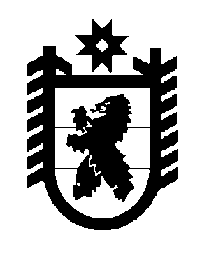 Российская Федерация Республика Карелия    ПРАВИТЕЛЬСТВО РЕСПУБЛИКИ КАРЕЛИЯПОСТАНОВЛЕНИЕ                                 от  15 сентября 2014 года № 293-Пг. Петрозаводск О распределении на 2014 год субсидий бюджетам муниципальных районов (городских округов) на предоставление социальных выплат молодым семьям на приобретение (строительство) жилья на реализацию мероприятий подпрограммы «Обеспечение жильем молодых семей» долгосрочной целевой программы «Жилище» на 2011-2015 годы в рамках подпрограммы «Обеспечение жильем молодых семей» федеральной целевой программы «Жилище» на 2011-2015 годы В целях реализации мероприятий подпрограммы «Обеспечение жильем молодых семей» долгосрочной целевой программы «Жилище» на 2011-2015 годы в рамках подпрограммы «Обеспечение жильем молодых семей» федеральной целевой программы «Жилище» на 2011-2015 годы Правительство Республики Карелия п о с т а н о в л я е т:Установить распределение на 2014 год субсидий бюджетам муниципальных районов (городских округов) на предоставление социальных выплат молодым семьям на приобретение (строительство) жилья на реализацию мероприятий подпрограммы «Обеспечение жильем молодых семей» долгосрочной целевой программы «Жилище» на 2011-2015 годы в рамках подпрограммы «Обеспечение жильем молодых семей» федеральной целевой программы «Жилище» на 2011-2015 годы согласно приложению.           Глава Республики  Карелия                                                            А.П. ХудилайненРаспределение на 2014 год субсидий бюджетам муниципальных районов (городских округов) на предоставление социальных выплат молодым семьям на приобретение (строительство) жилья на реализацию мероприятий подпрограммы «Обеспечение жильем молодых семей» долгосрочной целевой программы «Жилище» на 2011-2015 годы в рамках подпрограммы «Обеспечение жильем молодых семей» федеральной целевой программы «Жилище» на 2011-2015 годы 2Приложение к постановлению Правительства Республики Карелия от 15 сентября 2014 года № 293-П№п/пМуниципальное образованиеСумма,всегоВ том числеВ том числе№п/пМуниципальное образованиеСумма,всегоза счет субсидии из федерального бюджетаза счет средств бюджета Республики Карелия12345I.Городские округа1.Петрозаводский городской округ31 130 505,009 961 761,6021 168 743,40II.Муниципальные районы1.Беломорский муниципальный район2 524 095,00807 710,40 1 716 384,602.Калевальский муниципальный район1 262 047,50403 855,20858 192,303.Кондопожский муниципальный район15 144 570,004 846 262,4010 298 307,604.Лахденпохский муниципальный район2 271 685,50726 939,361 544 746,145.Лоухский муниципальный район1 262 047,50403 855,20858 192,306.Медвежьегорский муниципальный район3 533 733,00 1 130 794,56 2 402 938,44  7.Муезерский муниципальный район1 009 638,00323 084,16686 553,848.Олонецкий муниципальный район7 572 285,002 423 131,205 149 153,809.Питкярантский муниципальный район2 271 685,50726 939,361 544 746,141234510.Прионежский муниципальный район1 262 047,50403 855,20858 192,3011.Пряжинский муниципальный район1 262 047,50403 855,20858 192,3012.Пудожский муниципальный район2 019 276,00646 168,321 373 107,6813.Сортавальский муниципальный район1 262 047,50403 855,20858 192,3014.Нераспределенный остаток968 909,50144 552,64824 356,86Итого74 756 620,00 23 756 620,0051 000 000,00